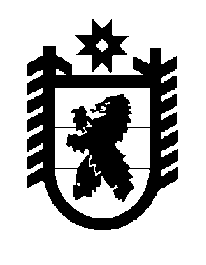 Российская Федерация Республика Карелия    ПРАВИТЕЛЬСТВО РЕСПУБЛИКИ КАРЕЛИЯПОСТАНОВЛЕНИЕ                                 от  4 декабря 2015 года № 397-Пг. Петрозаводск О разграничении имущества, находящегося в муниципальной собственности Ладвинского и Шокшинского вепсского сельских поселенийВ соответствии с Законом Республики Карелия от 3 июля 2008 года                № 1212-ЗРК «О реализации части 111 статьи 154 Федерального закона от               22 августа 2004 года № 122-ФЗ «О внесении изменений в законодательные акты Российской Федерации и признании утратившими силу некоторых законодательных актов Российской Федерации в связи с принятием                    федеральных законов  «О внесении изменений и дополнений в Федеральный закон «Об общих принципах организации законодательных (представи-тельных) и исполнительных органов государственной власти субъектов Российской Федерации» и «Об общих принципах организации местного самоуправления в Российской Федерации» Правительство Республики Карелия п о с т а н о в л я е т:Утвердить:перечень имущества, находящегося в муниципальной собственности Ладвинского сельского поселения, передаваемого в муниципальную собственность Прионежского муниципального района, согласно    приложению 1;перечень имущества, находящегося в муниципальной собственности Шокшинского вепсского сельского поселения, передаваемого в муниципальную собственность Прионежского муниципального района, согласно приложению 2.2. Право собственности на передаваемое имущество возникает у Прионежского муниципального района со дня вступления в силу настоящего постановления.             ГлаваРеспублики  Карелия                                                               А.П. ХудилайненПереченьимущества, находящегося в муниципальной собственности Ладвинского сельского поселения, передаваемого в муниципальную собственность Прионежского муниципального района______________________Переченьимущества, находящегося в муниципальной собственности                        Шокшинского вепсского сельского поселения, передаваемого в муниципальную собственность Прионежского муниципального района_____________Приложение 1 к постановлению Правительства Республики Карелия                от  4 декабря 2015 года № 397-П№ п/пНаименование имуществаАдрес местонахожденияимуществаИндивидуализирующиехарактеристики имущества1.Зеркалопос. Ладва, ул. Советская, д. 1291 шт., стоимость 1,00 руб.2.Источник беспе-ребойного питания АРС Backa CS-Е 350VAпос. Ладва, ул. Советская, д. 1291 шт., стоимость 1959,00 руб.3.Каталожный шкафпос. Ладва, ул. Советская, д. 1292 шт., общая  стоимость 2,00 руб.4.Кафедрапос. Ладва, ул. Советская, д. 1292 шт., общая  стоимость 1,00 руб.5.Многофункцио-нальный центр Epson Stylus SX 3900пос. Ладва, ул. Советская, д. 1291 шт., стоимость 2567,60 руб.6.Монитор 19 BenQ FP91G+8mcTFTпос. Ладва, ул. Советская, д. 1291 шт.,  стоимость 7056,00 руб.7.Системный блок «КЕЙ» Оптимапос. Ладва, ул. Советская, д. 1291 шт., стоимость 15249,90 руб.8.Стеллаж двухстороннийпос. Ладва, ул. Советская, д. 12925 шт., общая  стоимость 25,00 руб.9.Стеллаж одностороннийпос. Ладва, ул. Советская, д. 12915 шт., общая  стоимость 15,00 руб.10.Стол журнальныйпос. Ладва, ул. Советская, д. 1291 шт., стоимость 1,00 руб.11.Столпос. Ладва, ул. Советская, д. 1299 шт., общая  стоимость 9,00 руб.12.Стулпос. Ладва, ул. Советская, д. 12931 шт., общая  стоимость 31,00 руб.13.Тепловая пушка VEAB KX 2 (2 Квт/230 В)пос. Ладва, ул. Советская, д. 1291 шт., стоимость 3215,00 руб.14.Электронный носитель (диск)пос. Ладва, ул. Советская, д. 1291 шт., стоимость 300,00 руб.15.Библиотечный фондпос. Ладва, ул. Советская, д. 1299786 экз., общая  стоимость 409854,29 руб.Приложение 2 к постановлению Правительства Республики Карелия                от  4 декабря 2015 года № 397-П№ п/пНаименование имуществаАдрес местонахожденияимуществаИндивидуализирующиехарактеристики имущества1.Квартира № 13пос. Кварцитный, д. 21общая площадь 71,1 кв. м2.Квартиры № 8, 35, 48пос. Кварцитный, д. 22общая площадь 159,3 кв. м